MassHealth
Standard Companion Guide
National Council of Prescription Drug Programs (NCPDP) Post-Adjudication V51Refers to the Implementation Guide Based on NCPDP Post Adjudication Standard Version 51April 2024Disclosure StatementThis MassHealth Standard Companion Guide (“Companion Guide”) serves as a companion document to the corresponding American National Standard Institute (ANSI) National Council of Prescription Drug Programs (NCPDP) Post Adjudicated Standard Version 51. MassHealth strongly encourages its Trading Partners to use this Companion Guide in conjunction with the NCPDP Implementation Guide version 51 to develop the HIPAA batch transaction. To request a copy of the NCPDP Standard Formats or for more information contact the National Council for Prescription Drug Programs, Inc. The HIPAA implementation guide can be accessed at: www.ncpdp.org.This document supplements, but does not contradict, disagree, oppose, or otherwise modify the NCPDP version 51 implementation specification in a manner that will make its implementation by users out of compliance.About MassHealthIn Massachusetts, the Medicaid, and Children’s Health Insurance Program (CHIP) are combined into one program called MassHealth. MassHealth provides comprehensive health insurance and dental coverage for eligible individuals, families, and people with disabilities across the Commonwealth of Massachusetts. The program serves over 2.4 million residents in the state. MassHealth’s coverage is managed and facilitated through an array of programs, including Fee for Service, accountable care organizations (ACOs) and managed care organizations (MCOs), which enable members to choose the plan that best meets their needs. The agency is nationally recognized for providing high-quality care in an innovative and cost-effective manner. See www.mass.gov/masshealth.MassHealth’s Standardized Encounter Data Program (SENDPro)MassHealth requires that Managed Care Entities (MCE)s submit encounter data to the agency on a weekly basis through its SENDPro solution. SENDPro manages trading partner information, facilitates the exchange of HIPAA ASC X12 and NCPDP transactions, validates HIPAA compliance, and produces acknowledgments for each submitted file. Additional details about SENDPro are detailed below.Contact for Additional InformationPlease note: Updates to be included in future versions of the Companion Guide. MassHealth Encounter Data Support Services Email: TBD Phone Number: TBD MassHealth Data Warehouse XXXXX PrefaceThis MassHealth Standard Companion Guide to the NCPDP Post Adjudication Standard Implementation Guide and associated addenda adopted under Health Insurance Portability and Accountability Act (HIPAA) clarifies and specifies the data content when exchanging transactions electronically with MassHealth. The MassHealth Standard Companion Guide is not intended to convey information that in any way exceeds or replaces the requirements or usages of data expressed in the Implementation Guides. Neither the Executive Office of Health and Human Services nor MassHealth is responsible for any action or inaction, or the effects of such action or inaction, taken in reliance on the contents of this guide.IntroductionThe Health Insurance Portability and Accountability Act of 1996 (HIPAA) requires MassHealth and all other health insurance payers in the United States to comply with the electronic data interchange (EDI) standards for health care as established by the Secretary of the U.S. Department of Health and Human Services (HHS). The National Council for Prescription Drug Programs (NCPDP) Post Adjudication Standard Implementation Guide is intended to meet an industry need to supply detailed drug and utilization information after the claim has been adjudicated. This document is intended to provide information from MassHealth to its Trading Partners that provides the information necessary to exchange Electronic Data Interchange (EDI) NCPDP transactions with the agency. This includes information about specific data requirements, registration, testing and support.SCOPEThis Companion Guide (CG) is to be used in addition to the NCPDP Post Adjudication Standard Implementation Guide Version 51, Data Dictionary, and External Code list.This Companion Guide assumes compliance with all segments and data elements contained in the NCPDP Post Adjudication Standard version 51. It defines the requirements for HIPAA transactions submitted to and/or received from MassHealth.OVERVIEWMassHealth created this Companion Guide for MassHealth Managed Care Entities (Trading Partners) to supplement the NCPDP Post Adjudication Standard Implementation Guide Version 51. This guide contains MassHealth-specific instructions related to the following.Data formats, content, codes, business rules, and characteristics of the electronic transaction.Technical requirements and transmission options; andInformation on testing procedures that each Trading Partner must complete before transmitting electronic transactions.The information in this document outlines MassHealth’s requirements for HIPAA standard electronic encounter data reporting. The following standards are in addition to those outlined in the MassHealth provider manuals. These standards in no way supersede MassHealth regulations.Where applicable, trading partners must use this guide in conjunction with the information available in your MassHealth provider manual.REFERENCESThe Implementation Guide specifies in detail the required formats for transactions exchanged electronically with an insurance company, health care payer, or government agency. The Implementation Guide contains requirements for the use of specific segments and specific data elements within those segments and applies to all health care providers and their Trading Partners. It is critical that your IT staff or software vendor review this document in its entirety and follow the stated requirements to exchange files with MassHealth while maintaining HIPAA compliance.The Implementation Guides for NCPDP and all other HIPAA standard transactions are available electronically at www.ncpdp.org.ADDITIONAL INFORMATIONThe intended audience for this document is the technical and operational staff responsible for generating, submitting, receiving, and reviewing electronic health care transaction.2.	Getting StartedWORKING WITH MASSHEALTHManaged Care Entity (MCE) Trading Partners can exchange electronic health care transactions with MassHealth by directly uploading and downloading transactions via the SENDPro portal, Secure File Transfer Protocol (SFTP), or system-to-system using the SENDPro’s connectivity submission method. Submitters must determine whether they will use SFTP or the industry standard, Simple Object Access Protocol (SOAP)/Web Services Description Language (WSDL), or Hypertext Transfer Protocol (HTTP) Multipurpose Internet Mail Extensions (MIME) Multipart Web service to support the submission of encounter data to MassHealth.After determining the transmission method, each Trading Partner must successfully complete testing of the connectivity protocol and the HIPAA transaction. Additional information is in the next section of this companion guide. After successful completion of testing, trading partners may exchange production transactions with MassHealth.TRADING PARTNER REGISTRATIONAll MassHealth Trading Partners are required to sign a Trading Partner Agreement (TPA), as described in Section 8. If you have elected to use a third party to perform electronic transactions on your behalf, they will also be required to complete a TPA. If you or your submitter have already completed this form, you are not required to complete it again. Please note: Additional information will be incorporated in future versions of the Companion Guide.CERTIFICATION AND TESTING OVERVIEWAll MCE Trading Partners that exchange electronic batch transactions with MassHealth must complete Trading Partner testing. At the completion of testing, Trading Partners will receive approval from MassHealth to submit transactions in the production environment.Test transactions exchanged with MassHealth should include a representative sample of the various types of encounter scenarios that Managed Care Entities would normally submit to MassHealth. This includes typical transactions received from enrolled health plan providers that were then adjudicated by your organization. The size of each test file should be between 25 and 50 transactions.Testing with SENDProEach MCE Trading Partner must complete testing. Trading Partner testing includes HIPAA compliance testing, as well as validating the use of conditional, optional, and mutually defined components of the transaction.SENDPro will process de-identified transactions in a test environment to verify that the file structure and content meet HIPAA standards and MassHealth-specific data and business requirements. MassHealth will also verify the quality of the data submitted within the test files. MCEs will receive responses for every test file submitted. MCEs should review NCPDP acknowledgement and 277DRA reports for errors, make the appropriate corrections, and resubmit updated test files. Please note: Trading partners will not be allowed to submit encounter data transactions in the production environment until they have successfully passed both data quality validation and HIPAA standards testing. Once this testing and validation is complete, the Trading Partner may submit transactions to MassHealth’s SENDPro for processing.Connectivity with SENDPro/CommunicationsThis section outlines how MCE Trading Partners may connect and communicate with MassHealth to exchange NCPDP transactions via the SENDPro application.  TRANSMISSION ADMINISTRATIVE PROCEDURESSystem AvailabilityThe system is typically available 24 hours a day, seven days a week, except for scheduled maintenance windows. Please ensure that files are submitted only from Monday 8 a.m. to Friday 6 p.m. ET. Files submitted after 6 a.m. EST Friday will undergo processing once SENDPro completes its maintenance window. Transmission File SizeTransmission sizes are defined based on two factors:Number of Segments/Records allowed by HIPAA StandardsFile size limitations (File size limitations will be updated in the next iteration of the CG)Please note that SENDPro does not unzip or decompress files. Transmit all files in an unzipped or uncompressed format.Transmission ErrorsUpon the submission of the file by the trading partner and its successful reception by SENDPro, responses in the form of ACK acknowledgment transactions are generated within 1 hour of file ingestion. These generated responses will be deposited into the relevant folder on the trading partner's SFTP server.SENDPro generates ACK acknowledgements for files that conform to HIPAA standards related to syntax and data integrity and also includes rejections for files that do not meet the HIPAA standards.Production File-naming ConventionFor Inbound transactions, use the below naming convention:submitterid_transactionid_transtype_datetime_env  For example, a production 837 D file submitted on January 4, 2024, at 2:30 p.m. ET, by a TP with a three-digit PID of “xyz” might be named: xyz_pacdrd_010420241430_prod If a file is intended for a specific request, it is essential to include this specificity in the naming convention to facilitate easy identification of the file. In the case of this process, the naming convention is as follows: submitterid_transactionid_transtype_datetime_env_xxx The three-character alpha suffix xxx defines the exception when needed. RETRANSMISSION PROCEDURESENDPro does not require any identification of a previous transmission of a file. SENDPro processes each file independently of other files; therefore, all files sent should be marked as original transmissions unless otherwise directed by MassHealth.COMMUNICATION PROTOCOL SPECIFICATIONSSENDPro offers Council for Quality Healthcare Committee on Operating Rules for Information Exchange (CAQH CORE) connectivity submission methods using one of the two Envelope Standards; HTTP MIME Multipart or Simple Object Access Protocol (SOAP)/Web Services Description Language (WSDL). However, this rule is not intended to require trading partners to remove existing connections that do not match the rule, nor is it intended to require that all CAQH CORE trading partners must use this method for all new connections. SENDPro provides the following methods for submitting batch EDI transaction files.CONNECTIVITY SUBMISSION METHOD MCE trading partners can send NCPDP Transactions to MassHealth using one or both of the following methods:Batch using Secure File Transfer Protocol (SFTP) SENDPro Web Portal (MFTP - MOVEit File Transfer protocol)Contact InformationEDI CUSTOMER SERVICEMassHealth Encounter Data Support ServicesDays Available: Monday through FridayTime Available: TBDEmail: TBDPhone: TBD Fax: TBDEDI TECHNICAL ASSISTANCEMassHealth Encounter Data Support ServicesDays Available: Monday through FridayTime Available: TBDEmail: TBDPhone: TBD Fax: TBDPlease note: Further details will be included in future versions of the Companion Guide.APPLICABLE WEBSITES/EMAILCenters for Medicare & Medicaid Services (CMS)CMS is the unit within HHS that administers the Medicare and Medicaid programs. CMS provides the electronic Health Care Transactions and Code Sets Model Compliance Plan. See https://www.cms.gov/Regulations-and-Guidance/Administrative-Simplification/HIPAA-ACA/index.Committee on Operating Rules for Information Exchange (CORE)A multiphase initiative of CAQH, CORE is a committee of more than 100 industry leaders who help create and promulgate a set of voluntary business rules focused on improving physician and hospital access to electronic patient insurance information at or before the time of care. See www.caqh.org.Council for Affordable Quality Healthcare (CAQH)CAQH is a nonprofit alliance of health plans and trade associations working to simplify health care administration through industry collaboration on public-private initiatives. Through two initiatives—the Committee on Operating Rules for Information Exchange (CORE) and Universal Provider Data source (UPD)—CAQH aims to reduce administrative burden for providers and health plans. See www.caqh.org.MassHealth (MH)The MassHealth website assists providers with HIPAA billing and policy questions, as well as enrollment support. See www.mass.gov/masshealth.National Committee on Vital and Health Statistics (NCVHS)The National Committee on Vital and Health Statistics was established by Congress to serve as an advisory body to the U.S. Department of Health and Human Services on health data, statistics, and national health information policy. See www.ncvhs.hhs.gov.National Council of Prescription Drug Programs (NCPDP)The NCPDP is the standards and codes development organization for pharmacy. See www.ncpdp.org.Washington Publishing Company (WPC)WPC is a resource for HIPAA-required transaction implementation guides and code sets. See http://www.wpc-edi.com/.MassHealth-Specific Business Rules and LimitationsThis section describes MassHealth’s business rules. For example:Reporting specific scenarios, such as coordination of benefits (COB), amounts paid, durable medical equipment (DME), ambulance, home health services; andCommunicating MassHealth-specific edits.Before submitting encounter claims to MassHealth, please review the appropriate HIPAA implementation guide and MassHealth companion guide to ensure the NCPDP transaction will comply with MassHealth’s requirements. The following sections outline recommendations, instructions, and conditional data requirements for claims submitted to MassHealth. This information is designed to help Trading Partners construct transactions in a manner that will allow MassHealth to efficiently process claims.ENCOUNTER-SUBMISSION GUIDELINESMassHealth strongly encourages all submitters to ensure that redundant transactions are not submitted for processing. Transactions should be submitted to MassHealth only to directly support services that have or will be provided directly to MassHealth members.NATIONAL PROVIDER IDENTIFIER (NPI)MassHealth expects MCEs to provide the Pharmacy and Prescriber provider National Provider Identifier (NPI) in the SERVICE PROVIDER ID (201-B1) and PRESCRIBER ID (411- DB) fields respectively.SECONDARY PROVIDER IDENTIFIERSIn addition to the NPI, MassHealth expects Managed Care Entities to populate secondary provider identifiers in the appropriate NCPDP fields as illustrated in the table below:201-B1 Service Provider ID (alternate) field, should contain the MMIS ID linked to the NPI (National Provider Identifier) of the Servicing provider. 202-B2, the corresponding ID qualifier field should have a value of 05, indicating a Medicaid ID.If the Massachusetts Medicaid ID is not available, please populate the field with the ID assigned by the plan, with a qualifier 14 to denote it as a unique number assigned by the plan.TRANSFORMED MEDICAID STATISTICAL INFORMATION SYSTEM (TMSIS)MassHealth is required to submit TMSIS information to the Centers for Medicare & Medicaid Services (CMS) on a monthly basis. That information includes both medical and pharmacy managed care encounter data. The encounter data that MCEs submit to MassHealth is integral to the completeness and accuracy of that information. Furthermore, CMS requires a number of critical data elements that must be included in every relevant encounter when applicable. It's imperative that MCEs submit any/all federally required TMSIS data within the transaction in order to ensure compliance. However, it’s especially important that the following data elements are included in every applicable encounter data submission to MassHealth:ORIGINAL, VOID, AND REPLACEMENT TRANSACTIONSMassHealth strongly recommends that MCEs follow the approach below to report adjustments, overpayments, and recoveries.Void Transactions: Use Record Type “Void” to report a full, 100% void/recovery of a previously paid claim. This requires the submitter to:Use Record Status Code (399) “3” in Claim Category Segment to completely void/cancel the paid transaction. This will ensure a complete void of a previously submitted claim.Replacement Transactions: Use Record Type “Replacement” to report an adjustment/partial recovery (less than 100% of the original payment amount). This requires the submitter to:Use Record Status Code (399) “4” in Claim Category Segment to adjust or modify a previously paid transaction. Upon receipt of a void or replacement transaction, MassHealth will validate the following:The adjustments/voids are linked to the original claim.TRANSMISSION CORRECTIONTransmission Action (981-JV) and Record Indicator (398) are used to manage transmission correction of pharmacy claims.File Level CorrectionTransmission Action (981-JV): At the file level, specifies the action to be applied to all records contained within the file. Values to be used:	"O" for Original Submission"C" for Correction/Adjustment to a previous batchClaim Level CorrectionRecord Indicator (398): Indicates transmission status at the record level. Values to be used:0 – New Record1 – Overwrite existing record2 – Delete existing recordCOORDINATION OF BENEFITSCOB ClaimsMCE trading partners should report all instances of COB scenarios received by providers in their encounter submissions. Information such as the other payer’s adjudication amounts and details, subscriber/patient details, line item details, and adjustment reason codes (using standard claim adjustment reason codes – CARCs) must be reported in the appropriate data elements. Appendices B and C provide business scenario examples for reporting COB. Denied ClaimsMassHealth requires denied claims to be submitted in a separate file from paid claims. Denied claims should be populated where Record Status Code (399) = 2 for all claims in that file. Acknowledgements and ReportsMassHealth has adopted two acknowledgement transactions with the NCPDP Post Adjudication Standard: 
a proprietary acknowledgement layout and the 277DRA. These acknowledgments will replace any/all proprietary reports issued by MassHealth in response to proprietary encounter data submissions.THE PHARMACY (RX) PROPRIETARY ACKNOWLEDGMENTThe Rx Acknowledgment allows the receiver of a file to notify the sender when an invalid NCPDP layout was received or that problems were encountered during the processing of the NCPDP message. The pharmacy acknowledgement verifies the items listed below. If any errors are encountered the Rx layout is generated with detail of the errors encountered.NCPDP Header, Detail, Compound and Trailer records are well formed and NCPDP structure compliant.Correct sequencing of records within the NCPDP layoutAll NCPDP mandatory fields are present.Trailer record control sum checksDatatype violationsTHE 277 DATA REPORTING ACKNOWLEDGEMENT (277DRA)This report acknowledges the validity and acceptability of data reporting claim submissions at the pre-processing stage and identifies claims that are accepted as well as those that are not accepted.Trading Partner AgreementsMCEs that intend to conduct electronic transactions with MassHealth must sign the MassHealth Trading Partner Agreement (TPA). A copy of the agreement is available for download (www.mass.gov) or by contacting the Deloitte EDI Support at (email address TBD, targeting to be provided after Design phase) if you have any questions.
TRADING PARTNERSMassHealth defines a Trading Partner as any entity (provider, billing service, software vendor, employer group, financial institution, etc.) that exchanges electronic transactions with MassHealth. The Trading Partner and MassHealth acknowledge and agree that the privacy and security of data held by or exchanged between them is of utmost priority. Each party agrees to take all steps reasonably necessary to ensure that all electronic transactions between them conform to the Health Insurance Portability and Accountability Act of 1996 (HIPAA) and regulations promulgated thereunder.Transaction-Specific InformationFIELD LEGEND FOR USAGE: M = Mandatory field S = Situational field Source Allowable values are those defined by the NCPDP External Code List, unless otherwise specified.POST ADJUDICATION HISTORY HEADER RECORDPOST ADJUDICATION HISTORY DETAIL RECORD9.2.1		POST ADJUDICATION HISTORY COMPOUND DETAIL RECORD19.2.2		POST ADJUDICATION HISTORY COMPOUND DETAIL RECORD2POST ADJUDICATION HISTORY TRAILER RECORDAPPENDICESAppendix A. Implementation ChecklistThis appendix contains all necessary steps for implementing the transactions with MassHealth.Develop your system to comply with Post Adjudication Standard Version 53 Technical Reports 3/Implementation Guides. Review MassHealth SENDPro Companion Guides to identify and implement necessary changes to your system.Complete the SENDPro Connectivity Form.Test connectivity.Participate in all trading partner testing activities.Utilize various real case business scenarios during testing. Appendix B. Business ScenariosThis appendix contains typical business scenarios. The actual data streams linked to these scenarios are included in Appendix C.Please note: This information will be included in future versions of the Companion Guide.Appendix C. Transmission ExamplesNCPDP Acknowledgement Response: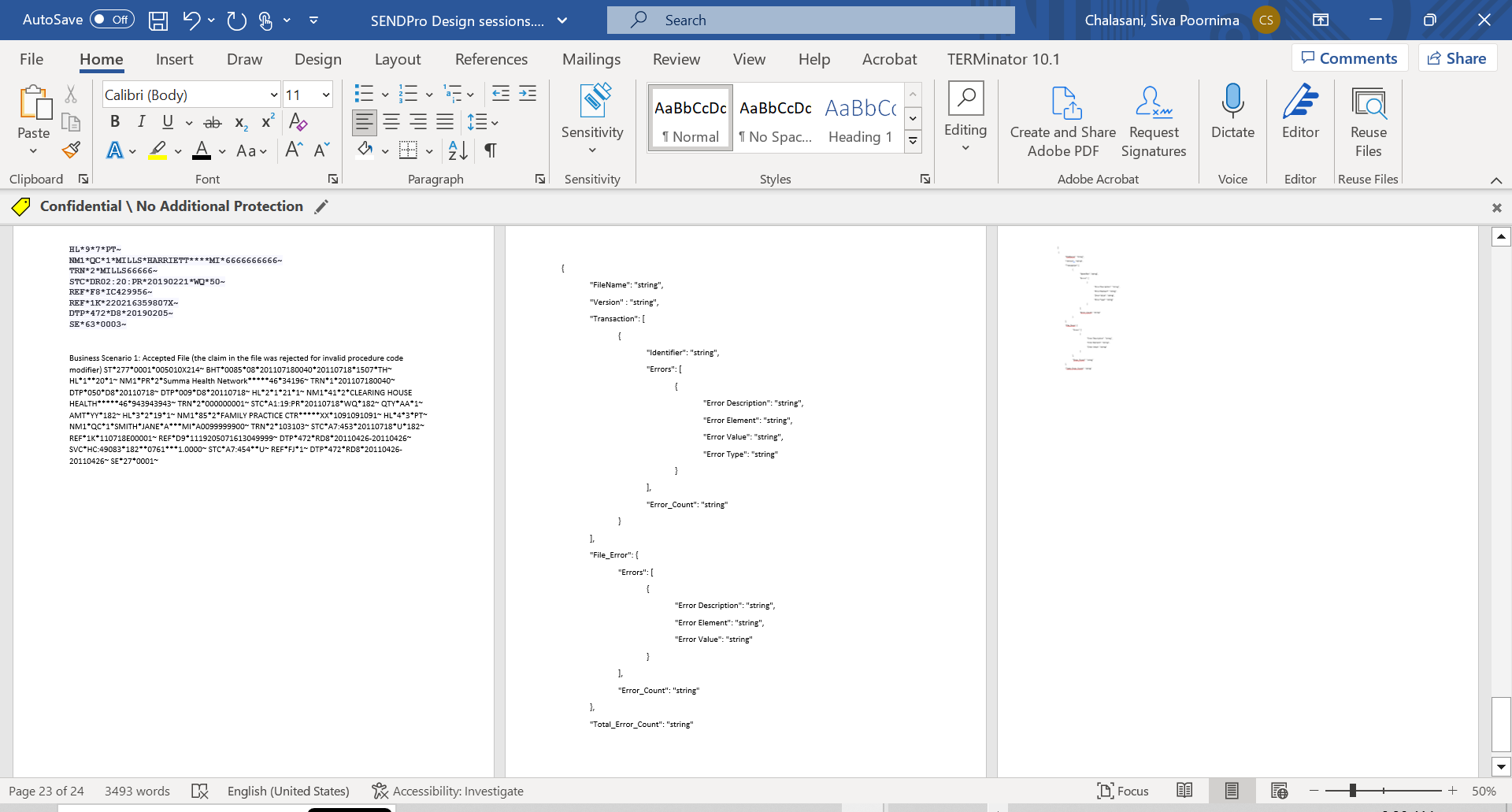 Appendix D. Frequently Asked QuestionsThis appendix contains a compilation of questions and answers related to MassHealth and its providers. Typical questions would involve a discussion about code sets and their effective dates.Please note: This information will be included in future versions of the Companion Guide.Appendix E. Change SummaryThis version of the MassHealth Companion Guide follows the CAQH CORE V5010 Companion Guide template. All references to the ASCX12 Implementation Guide are necessary to convey MassHealth's specific usage of the data elements to support electronic processing of the transaction with its Trading Partners, including codes and specific program instructions. The following changes were made to this MassHealth Companion Guide.Copyright © 2024 MassHealthAll rights reserved. This document may be copied.CG NCPDP (Rev 04-24) TRField IDNCPDP FieldIG DefinitionMassHealth Description202-B2-altSERVICE PROVIDER ID QUALIFIER (ALTERNATE) Code qualifying the alternate Service Provider ID (201-B1-alt)Pharmacy Alternate ID Qualifier 201-B1-altSERVICE PROVIDER ID (ALTERNATE) Alternate ID assigned to a pharmacyPharmacy Internal Provider Number<space>PID/SL 466-EZPRESCRIBER ID QUALIFIER (ALTERNATE)Code qualifying the alternate Prescriber ID (411-DB-alt)Prescriber Alternate ID Qualifier411-DB-altPRESCRIBER ID (ALTERNATE)Alternate ID assigned to a prescriberPharmacy Internal Provider Number<space>PID/SLData ElementNotesProvider ID/Service Location (PID/SL)Detail and Total Allowed AmountsDetail and Total Medicaid Paid AmountsDetail and Total Billed AmountsMedicare Paid, Deductible, Copay, and Coinsurance AmountsPresent and Valid NPI valuesFieldField NameMandatory or SituationalValuesUsage/Requirement601-04Record TypeMPAPost Adjudication History Header Record102-A2Version/Release NumberM51879-N2Sending Entity IdentifierMTPIDTrading Partner ID assigned by MassHealth (the 10-character MassHealth MMIS provider number including service location)806-5CBatch NumberM880-K2Creation DateMCCYYMMDDDate the file was created.880-K3Creation TimeMHHMM880-K7Receiver IDMDMA7384601-06Reporting Period Start DateMCCYYMMDD Should not be a Future Date and cannot be prior to Start Date.
Should be a valid calendar date and cannot be a future date.601-05Reporting Period End DateMCCYYMMDD702-MCFile TypeMOnly Defined values are accepted.981-JVTransmission ActionMO - Original file C – ResubmissionMassHealth only accepts O and C.888Submission NumberMMassHealth expects value of 00 when Transmission Action (981-JV) = OFillerMFieldField NameMandatory or SituationalValuesUsage/Requirement601-04RECORD TYPEMDEPost Adjudication History Detail Record398RECORD INDICATORMBlank - Not Specified0 - New record 1 - Overwrite existing record When the Transmission Action is "O" (Original file), then Record Indicator "0" (New record) to indicate the creation of a new record or prescription. This is typically used for submitting new prescription requests. Record Indicator (398) choice is influenced by the nature of the action specified in the Transmission Action field (981-JV). Required if Transmission Action (981-JV) = “O”SECTION DENOTES ELIGIBILITY CATEGORYSECTION DENOTES ELIGIBILITY CATEGORYSECTION DENOTES ELIGIBILITY CATEGORYSECTION DENOTES ELIGIBILITY CATEGORYSECTION DENOTES ELIGIBILITY CATEGORY248ELIGIBLE COVERAGE CODESSubmit if used.898USER BENEFIT IDSSubmit if used.899USER COVERAGE IDSSubmit if used.246ELIGIBILITY GROUP IDSSubmit if used.270LINE OF BUSINESS CODESSubmit if used.267INSURANCE CODESSubmit if used.220CLIENT ASSIGNED LOCATION CODESSubmit if used.222CLIENT PASS THROUGHSSubmit if used.SUBSECTION DENOTES CARDHOLDER INFORMATIONSUBSECTION DENOTES CARDHOLDER INFORMATIONSUBSECTION DENOTES CARDHOLDER INFORMATIONSUBSECTION DENOTES CARDHOLDER INFORMATIONSUBSECTION DENOTES CARDHOLDER INFORMATION302-C2CARDHOLDER IDM12-digit MassHealth Member ID Number716-SYLAST NAMEMSubscriber Name Last717-SXFIRST NAMESMSubscriber Name First718-SZMIDDLE INITIALSSubscriber Name Last MiddleSubmit if used.280NAME SUFFIXSSubscriber Name SuffixSubmit if used.726-SRADDRESS LINE 1SSubscriber Street Address 1Submit if used.727-SSADDRESS LINE 2SSubscriber Street Address 1Submit if used.728-SUCITYSSubscriber CitySubmit if used.729-TASTATE/PROVINCESSubscriber State/ProvinceSubmit if used.730-TCZIP/POSTAL CODESSubscriber Zip codeSubmit if used.B36-1WENTITY COUNTRY CODESSubmit if used.214CARDHOLDER DATE OF BIRTHSMSubscriber Date of Birth721-MDGENDER CODESMBlank- Unknown 1 Male 2 Female274MEDICARE PLAN CODESSubmit if used.288PAYROLL CLASSSSubmit if used.SUBSECTION DENOTES PATIENT INFORMATIONSUBSECTION DENOTES PATIENT INFORMATIONSUBSECTION DENOTES PATIENT INFORMATIONSUBSECTION DENOTES PATIENT INFORMATIONSUBSECTION DENOTES PATIENT INFORMATION331-CXPATIENT ID QUALIFIERSEAMust provide when available.332-CYPATIENT IDSMedical Record NumberMust provide when available.716-SYLAST NAMESNot currently utilized by MassHealth.717-SXFIRST NAMESNot currently utilized by MassHealth.718 -SZMIDDLE INITIAL SNot currently utilized by MassHealth.280 NAME SUFFIX SNot currently utilized by MassHealth.726-SR ADDRESS LINE 1 SNot currently utilized by MassHealth.727-SS ADDRESS LINE 2 SNot currently utilized by MassHealth.728-SU CITY SNot currently utilized by MassHealth.729-TA STATE/PROVINCE ADDRESS SNot currently utilized by MassHealth.730 -TCZIP/POSTAL CODE SNot currently utilized by MassHealth.A43-1K PATIENT COUNTRY CODE SNot currently utilized by MassHealth.304-C4 DATE OF BIRTH SNot currently utilized by MassHealth.305-C5 PATIENT GENDER CODE SNot currently utilized by MassHealth.247 ELIGIBILITY/PATIENT RELATIONSHIP CODE SNot currently utilized by MassHealth.208 AGE SCalculated from Date of Birth (3Ø4-C4)Not currently utilized by MassHealth.303-C3 PERSON CODE SNot currently utilized by MassHealth.306-C6 PATIENT RELATIONSHIP CODE SNot currently utilized by MassHealth.309-C9 ELIGIBILITY CLARIFICATION CODE SNot currently utilized by MassHealth.E06-S8 SPECIES SNot currently utilized by MassHealth.336-8C FACILITY ID SNot currently utilized by MassHealth.SECTION DENOTES BENEFIT CATEGORY:SECTION DENOTES BENEFIT CATEGORY:SECTION DENOTES BENEFIT CATEGORY:SECTION DENOTES BENEFIT CATEGORY:SECTION DENOTES BENEFIT CATEGORY:301-C1 GROUP ID MGroup ID215 CARRIER NUMBER S Submit if used.757-U6 BENEFIT ID S Submit if used.240 -U1CONTRACT NUMBER S Submit if used.212 BENEFIT TYPE S Submit if used.279 MEMBER SUBMITTED CLAIM PROGRAM CODE S Submit if used.282 NON-POS CLAIM OVERRIDE CODE S Submit if used.282 NON-POS CLAIM OVERRIDE CODE S Submit if used.282 NON-POS CLAIM OVERRIDE CODE S Submit if used.241 COPAY MODIFIER ID S Submit if used.292 PLAN CUTBACK REASON CODE S Submit if used.293 PREFERRED ALTERNATIVE FILE ID S Submit if used.308-C8 OTHER COVERAGE CODE S 00=Not specified by patient 01=No other coverage has been identified. 02=Other coverage exists. Payment was collected. 03=Other coverage exists. This claim is not covered. 04=429Other coverage exists; payment not collected Submit if used.291 PLAN BENEFIT CODE S Submit if used.601-01PLAN TYPESSubmit if used.SECTION DENOTES PHARMACY CATEGORY:SECTION DENOTES PHARMACY CATEGORY:SECTION DENOTES PHARMACY CATEGORY:SECTION DENOTES PHARMACY CATEGORY:SECTION DENOTES PHARMACY CATEGORY:202-B2 SERVICE PROVIDER ID QUALIFIER M 01Pharmacy National Provider Identifier (NPI) Qualifier201-B1 SERVICE PROVIDER ID M Pharmacy NPI202-B2-altSERVICE PROVIDER ID QUALIFIER (ALTERNATE) M5Alternate Pharmacy ID Qualifier201-B1-altSERVICE PROVIDER ID (ALTERNATE) MConcatenation of Internal Provider ID <space) PID/SL886 SERVICE PROVIDER CHAIN CODE S Submit if used.833-5P PHARMACY NAME S Submit if used.726-SR ADDRESS LINE 1 S Submit if used.727-SS ADDRESS LINE 2 S Submit if used.728-SU CITY S Submit if used.729-TA STATE/PROVINCE ADDRESS S Submit if used.730 -TCZIP/POSTAL CODE S Submit if used.887 SERVICE PROVIDER COUNTY CODE S Submit if used.A93 SERVICE PROVIDER COUNTRY CODE S Submit if used.732 -TBTELEPHONE NUMBER S Submit if used.B10-8A TELEPHONE NUMBER EXTENSION S Submit if used.146 PHARMACY DISPENSER TYPE QUALIFIER S Submit if used.290 PHARMACY DISPENSER TYPE S Submit if used.150 PHARMACY CLASS CODE QUALIFIER S Submit if used.289 PHARMACY CLASS CODE S Submit if used.266 IN NETWORK INDICATOR M Must submit the In Network Indicator.545-2FNETWORK REIMBURSEMENT IDSSubmit if used.SECTION DENOTE PRESCRIBER CATOGORY:SECTION DENOTE PRESCRIBER CATOGORY:SECTION DENOTE PRESCRIBER CATOGORY:SECTION DENOTE PRESCRIBER CATOGORY:SECTION DENOTE PRESCRIBER CATOGORY:466-EZ PRESCRIBER ID QUALIFIER M01Prescriber National Provider Identifier (NPI) Qualifier411-DB PRESCRIBER ID MPrescriber NPI466-EZ PRESCRIBER ID QUALIFIER (ALTERNATE) S 5Alternate Prescriber ID Qualifier411-DB -altPRESCRIBER ID (ALTERNATE) S Concatenation of Internal Provider ID <space) PID/SL296 PRESCRIBER TAXONOMY S Submit if used.295 PRESCRIBER CERTIFICATION STATUS S Submit if used.716-SY LAST NAME S Submit if used.717-SX FIRST NAME S Submit if used.732 -TBTELEPHONE NUMBER S Submit if used.B10-8A TELEPHONE NUMBER EXTENSION S Submit if used.468-2E PRIMARY CARE PROVIDER ID QUALIFIER S Submit if used.421-DL PRIMARY CARE PROVIDER ID S Submit if used.716-SY LAST NAME S Submit if used.717-SXFIRST NAMESSubmit if used.SUBSECTION DENOTES CLAIM CATEGORYSUBSECTION DENOTES CLAIM CATEGORYSUBSECTION DENOTES CLAIM CATEGORYSUBSECTION DENOTES CLAIM CATEGORYSUBSECTION DENOTES CLAIM CATEGORY399 RECORD STATUS CODE M 1 Paid - Code indicating that the transaction was adjudicated using plan rules and was payable.2 Rejected/Denied - Code indicating that the transaction was denied/rejected.3 Reversed/Void - Code indicating that the paid transaction was cancelled.4 Adjusted/Replacement - Code indicating that the previous transaction was changed.MassHealth only accepts the values 1,2,3, and 4. Other values will be rejected.218 CLAIM MEDIA TYPE M Must provide the claim media type.395 PROCESSOR PAYMENT CLARIFICATION CODE M Must provide the payment clarification code.455-EM PRESCRIPTION/SERVICE REFERENCE NUMBER QUALIFIER M 1: Rx BillingTransaction is a billing for a prescription or OTC drug product.2: Service BillingTransaction is a billing for a professional service performed.3: Non Prescription ProductMust provide a prescription/service qualifier.402-D2 PRESCRIPTION/SERVICE REFERENCE NUMBER M Must provide a prescription/service number.436-E1 PRODUCT/SERVICE ID QUALIFIER M 
00 - for multi-ingredient     Prescription
 03 - NDC CodeMassHealth expects a value of 03 for NDC and 00 when there are compound ingredients.407-D7 PRODUCT/SERVICE ID M Must provide the NDC Code 03 when available .401-D1 DATE OF SERVICE M Must provide the service date.578 ADJUDICATION DATE M Must provide the adjudication date.203 ADJUDICATION TIME S Must provide the adjudication time.283 ORIGINAL CLAIM RECEIVED DATE S Submit if used.219 CLAIM SEQUENCE NUMBER S Submit if used.213 BILLING CYCLE END DATE S Submit if used.239 COMMUNICATION TYPE INDICATOR S Submit if used.307-C7 PLACE OF SERVICE S 1=Pharmacy 2=Unassigned 3=School 4=Homeless Shelter 5=Indian Health Service Free-standing Facility 6=Indian Health Service Provider-based Facility 7=Tribal 638 Free-standing Facility 8=Tribal 638 Provider-based Facility 9=Prison/Correctional Facility 10=Unassigned 11=Office 12=Home 13=Assisted Living Facility 14=Group Home 15=Mobile Unit 16=Temporary Lodging 17=Walk-in Retail Health Clinic 18=Place of Employment-worksite- 19=Off Campus-Outpatient Hospital 20=Urgent Care Facility 21=Inpatient Hospital 22=On Campus-Outpatient Hospital 23=Emergency Room – Hospital 24=Ambulatory Surgical Center 25=Birthing Center 26=Military Treatment Facility 27-30=Unassigned 31=Skilled Nursing Facility 32=Nursing Facility 33=Custodial Care Facility 34=Hospice 35-40=Unassigned 41=Ambulance – Land 42=Ambulance – Air or Water 43-48=Unassigned49=Independent Clinic 50=Federally Qualified Health Center 51=Inpatient Psychiatric Facility 52=Psychiatric Facility – Partial Hospitalization 53=Community Mental Health Center 54=Intermediate Care Facility/Intellectual Disabilities 55=Residential Substance Abuse Treatment Facility 56=Psychiatric Residential Treatment 57=Non-residential Substance Abuse Treatment Facility 58-59=Unassigned Facility 60=Mass Immunization Center 61=Comprehensive Inpatient Rehab Facility 62=Comprehensive Outpatient Rehabilitation Facility 63-64=Unassigned 65=End-Stage Renal Disease Treatment 66-70=Unassigned 71=Public Health Clinic 72=Rural Health Clinic 73-80=Unassigned 81=Independent Laboratory 82-98=Unassigned 99=Other Place of Service Submit if used.384-4X PATIENT RESIDENCE S Submit if used.419-DJ PRESCRIPTION ORIGIN CODE S Submit if used.278 MEMBER SUBMITTED CLAIM PAYMENT RELEASE DATE S Submit if used.217 CLAIM DATE RECEIVED IN THE MAIL S Submit if used.268 INTERNAL MAIL ORDER PRESCRIPTION/SERVICE REFERENCE NUMBER S Submit if used.102-A2 VERSION/RELEASE NUMBER (OF THE CLAIM) S Submit if used.216 CHECK DATE M Must provide the Check Date.287 PAYMENT/REFERENCE ID M Must provide the Payment/Reference ID.456-EN ASSOCIATED PRESCRIPTION/SERVICE REFERENCE NUMBER S Submit if used.457-EP ASSOCIATED PRESCRIPTION/SERVICE DATE M CCYYMMDDMust provide the Service Date.442-E7 QUANTITY DISPENSED M Metric decimal quantity Must provide the Quantity Dispensed.403-D3 FILL NUMBER M Must provide the Fill Number.405-D5 DAYS SUPPLY M Must provide the Days’ Supply.414-DE DATE PRESCRIPTION WRITTEN M CCYYMMDDMust provide the Date Prescription Written.408-D8 DISPENSE AS WRITTEN (DAW)/PRODUCT SELECTION CODE M Must provide the DAW/Production Selection Code.415-DF NUMBER OF REFILLS AUTHORIZED M Must provide the Number of Authorized Refills.429-DT SPECIAL PACKAGING INDICATOR S Submit if used.600-28 UNIT OF MEASURE M Must provide Unit of Measure.418-DI LEVEL OF SERVICE S Submit if used.343-HD DISPENSING STATUS S Submit if used.344-HF QUANTITY INTENDED TO BE DISPENSED S Submit if used.460-ET QUANTITY PRESCRIBED S Submit if used.345-HG DAYS SUPPLY INTENDED TO BE DISPENSED M Must provide the Days’ Supply Intended to be Dispensed.254 FILL NUMBER CALCULATED S Submit if used.406-D6 COMPOUND CODE M For Multi Ingredient Claim:PRODUCT/SERVICE ID QUALIFIER (436-E1) = 00PRODUCT/SERVICE ID (407-D7) = 0COMPOUND CODE (406-D6) = 2Then the Compound Detail Record is used to capture the ingredient detail.996-G1 COMPOUND TYPE S Must be populated whenCOMPOUND CODE (406-D6) = 2452-EH COMPOUND ROUTE OF ADMINISTRATION S Submit if used.995-E2 ROUTE OF ADMINISTRATION S 54471007=Buccal 372449004=Dental 417985001=Enteral 372454008=Gastro-enteral 421503006=Hemodialysis424494006=Infusion78421000=Intramuscular 72607000=Intrathecal 58100008=Intraarterial 112239003=Inhalation 424109004=Injection 372464004=Intradermal 38239002=Intra-peritoneal 47625008=Intravenous 404817000=Intravenous Piggyback 404816009=Intravenous Push 47056001=Irrigation 46713006=Nasal 5445002=Ophthalmic 26643006=Oral 372473007=Oromucosal 10547007=Otic 421032001=Peritoneal 37161004=Rectal 34206005=Subcutaneous 37839007=Sublingual 6064005=Topical 45890007=Transdermal 90028008=Urethral 16857009=Vaginal Submit if used.C60-AG COMPOUND LEVEL OF COMPLEXITY S Submit if used.C99-KU PREPARATION ENVIRONMENT TYPE S Submit if used.C98-KT PREPARATION ENVIRONMENT EVENT CODE S Submit if used.492-WE DIAGNOSIS CODE QUALIFIER S 02Submit ICD10 Code if available.424-DO DIAGNOSIS CODE S Submit ICD10 Code if available.492-WE DIAGNOSIS CODE QUALIFIER S 02Submit ICD10 Code if available.424-DO DIAGNOSIS CODE S Submit ICD10 Code if available.492-WE DIAGNOSIS CODE QUALIFIER S 02Submit ICD10 Code if available.424-DO DIAGNOSIS CODE S Submit ICD10 Code if available.492-WE DIAGNOSIS CODE QUALIFIER S 02Submit ICD10 Code if available.424-DO DIAGNOSIS CODE S Submit ICD10 Code if available.492-WE DIAGNOSIS CODE QUALIFIER S 02Submit ICD10 Code if available.424-DO DIAGNOSIS CODE S Submit ICD10 Code if available.439-E4 REASON FOR SERVICE CODE S Submit if used.440-E5 PROFESSIONAL SERVICE CODE S Submit if used.441-E6 RESULT OF SERVICE CODE S Submit if used.474-8E DUR/PPS LEVEL OF EFFORT S Submit if used.439-E4 REASON FOR SERVICE CODE S Submit if used.440-E5 PROFESSIONAL SERVICE CODE S Submit if used.441-E6 RESULT OF SERVICE CODE S Submit if used.474-8E DUR/PPS LEVEL OF EFFORT S Submit if used.439-E4 REASON FOR SERVICE CODE S Submit if used.440-E5 PROFESSIONAL SERVICE CODE S Submit if used.441-E6 RESULT OF SERVICE CODE S Submit if used.474-8E DUR/PPS LEVEL OF EFFORT S Submit if used.439-E4 REASON FOR SERVICE CODE S Submit if used.440-E5 PROFESSIONAL SERVICE CODE S Submit if used.441-E6 RESULT OF SERVICE CODE S Submit if used.474-8E DUR/PPS LEVEL OF EFFORT S Submit if used.439-E4 REASON FOR SERVICE CODE S Submit if used.440-E5 PROFESSIONAL SERVICE CODE S Submit if used.441-E6 RESULT OF SERVICE CODE S Submit if used.474-8E DUR/PPS LEVEL OF EFFORT S Submit if used.439-E4 REASON FOR SERVICE CODE S Submit if used.440-E5 PROFESSIONAL SERVICE CODE S Submit if used.441-E6 RESULT OF SERVICE CODE S Submit if used.474-8E DUR/PPS LEVEL OF EFFORT S Submit if used.439-E4 REASON FOR SERVICE CODE S Submit if used.440-E5 PROFESSIONAL SERVICE CODE S Submit if used.441-E6 RESULT OF SERVICE CODE S Submit if used.474-8E DUR/PPS LEVEL OF EFFORT S Submit if used.439-E4 REASON FOR SERVICE CODE S Submit if used.440-E5 PROFESSIONAL SERVICE CODE S Submit if used.441-E6 RESULT OF SERVICE CODE S Submit if used.474-8E DUR/PPS LEVEL OF EFFORT S Submit if used.439-E4 REASON FOR SERVICE CODE S Submit if used.440-E5 PROFESSIONAL SERVICE CODE S Submit if used.441-E6 RESULT OF SERVICE CODE S Submit if used.474-8E DUR/PPS LEVEL OF EFFORT S Submit if used.475-J9 DUR/DUE CO-AGENT ID QUALIFIER S Submit if used476-H6 DUR/DUE CO-AGENT ID S Submit if used.878 REJECT OVERRIDE CODE S Only populate the Reject Overrider Code when Record Status Code (399) = 1511-FB REJECT CODE S First occurrence of Reject Code must be populated when Record Status Code (399) = 2511-FB REJECT CODE S See Reject Code (511-FB) above.511-FB REJECT CODE S See Reject Code (511-FB) above.511-FB REJECT CODE S See Reject Code (511-FB) above.511-FB REJECT CODE S See Reject Code (511-FB) above.SECTION DENOTES WORKERS COMPENSATION CATEGORY: SECTION DENOTES WORKERS COMPENSATION CATEGORY: SECTION DENOTES WORKERS COMPENSATION CATEGORY: SECTION DENOTES WORKERS COMPENSATION CATEGORY: SECTION DENOTES WORKERS COMPENSATION CATEGORY: 435-DZ CLAIM/REFERENCE ID S Submit if used.434-DY DATE OF INJURY S Submit if used.SECTION DENOTES PRODUCT CATEGORY:SECTION DENOTES PRODUCT CATEGORY:SECTION DENOTES PRODUCT CATEGORY:SECTION DENOTES PRODUCT CATEGORY:SECTION DENOTES PRODUCT CATEGORY:532-FW DATABASE INDICATOR S Submit if used.397 PRODUCT/SERVICE NAME S Submit if used.261 GENERIC NAME S Submit if used.601-24 PRODUCT STRENGTH S Submit if used.243 DOSAGE FORM CODE S Submit if used.FILFILLER S Spaces425-DP DRUG TYPE M Must provide the Drug Type.273 MAINTENANCE DRUG INDICATOR S Submit if used.244 DRUG CATEGORY CODE S Submit if used.252 FEDERAL DEA SCHEDULE S Submit if used.297 PRESCRIPTION OVER THE COUNTER INDICATOR S Submit if used.420-DK SUBMISSION CLARIFICATION CODE S Note: A submission Clarification code of 20 is required for all 340B claims. Must be provided if there was an out-of-process submission.420-DK SUBMISSION CLARIFICATION CODE S Must be provided if there was an out-of-process submission.420-DK SUBMISSION CLARIFICATION CODE S Must be provided if there was an out-of-process submission.420-DK SUBMISSION CLARIFICATION CODE S Must be provided if there was an out-of-process submission.420-DK SUBMISSION CLARIFICATION CODE S Must be provided if there was an out-of-process submission.250 FDA DRUG EFFICACY CODE S Submit if used.601-19 PRODUCT CODE QUALIFIER S Submit if used.601-18 PRODUCT CODE S Submit if used.601-19 PRODUCT CODE QUALIFIER S Submit if used.601-18 PRODUCT CODE S Submit if used.601-19 PRODUCT CODE QUALIFIER S Submit if used.601-18 PRODUCT CODE S Submit if used.251 FEDERAL UPPER LIMIT INDICATOR S Submit if used.294 PRESCRIBED DAYS SUPPLY M Must Provide the Prescribed Days’ Supply. 601-26 THERAPEUTIC CLASS CODE QUALIFIER S Submit if used.601-25 THERAPEUTIC CLASS CODE S Submit if used.601-26 THERAPEUTIC CLASS CODE QUALIFIER S Submit if used.601-25 THERAPEUTIC CLASS CODE S Submit if used.601-26 THERAPEUTIC CLASS CODE QUALIFIER S Submit if used.601-25 THERAPEUTIC CLASS CODE S Submit if used.601-26 THERAPEUTIC CLASS CODE QUALIFIER S Submit if used.601-25 THERAPEUTIC CLASS CODE S Submit if used.D17-K8 SUBMISSION TYPE CODE S Submit if used.D17-K8 SUBMISSION TYPE CODE S Submit if used.D17-K8 SUBMISSION TYPE CODE S Submit if used.D17-K8 SUBMISSION TYPE CODE SSubmit if used.D17-K8 SUBMISSION TYPE CODE SSubmit if used.SECTION DENOTES FORMULARY CATEGORY: SECTION DENOTES FORMULARY CATEGORY: SECTION DENOTES FORMULARY CATEGORY: SECTION DENOTES FORMULARY CATEGORY: SECTION DENOTES FORMULARY CATEGORY: 257 FORMULARY STATUS S Submit if used.221 CLIENT FORMULARY FLAG S Submit if used.889 THERAPEUTIC CHAPTER S Submit if used.256 FORMULARY FILE ID S Submit if used.255 FORMULARY CODE TYPE S Submit if used.SECTION DENOTES PRICING CATEGORY: SECTION DENOTES PRICING CATEGORY: SECTION DENOTES PRICING CATEGORY: SECTION DENOTES PRICING CATEGORY: SECTION DENOTES PRICING CATEGORY: 506-F6 INGREDIENT COST PAID M Must provide the Ingredient Cost.507-F7 DISPENSING FEE PAID M Must provide the Dispensing Fee Paid.894 TOTAL AMOUNT PAID BY ALL SOURCES M Must provide the Total Amount Paid.523-FN AMOUNT ATTRIBUTED TO SALES TAX S Submit if used.505-F5 PATIENT PAY AMOUNT M Must provide the Patient Pay Amount.518-FI AMOUNT OF COPAY S Submit if used.572-4U AMOUNT OF COINSURANCE S Submit if used.519-FJ AMOUNT ATTRIBUTED TO PRODUCT SELECTION S Submit if used.517-FH AMOUNT APPLIED TO PERIODIC DEDUCTIBLE S Submit if used.571-NZ AMOUNT ATTRIBUTED TO PROCESSOR FEE S Submit if used.133-UJ AMOUNT ATTRIBUTED TO PROVIDER NETWORK SELECTION S Submit if used.134-UK AMOUNT ATTRIBUTED TO PRODUCT SELECTION/BRAND DRUG S Submit if used.135-UM AMOUNT ATTRIBUTED TO PRODUCT SELECTION/NON-PREFERRED FORMULARY SELECTION S Submit if used.136-UN AMOUNT ATTRIBUTED TO PRODUCT SELECTION/BRAND NON-PREFERRED FORMULARY SELECTION S Submit if used.137-UP AMOUNT ATTRIBUTED TO COVERAGE GAP S Submit if used.272 MAC REDUCED INDICATOR S Submit if used.223 CLIENT PRICING BASIS OF COST M Must provide the Client Pricing Basis of Cost.260 GENERIC INDICATOR S Submit if used.284 OUT OF POCKET APPLY AMOUNT S Submit if used.209 AVERAGE COST PER QUANTITY UNIT PRICE S Submit if used.210 AVERAGE GENERIC UNIT PRICE S Submit if used.211 AVERAGE WHOLESALE UNIT PRICE S Submit if used.253 FEDERAL UPPER LIMIT UNIT PRICE S Submit if used.430-DU GROSS AMOUNT DUE M Must provide the Gross Amount Due.271 MAC PRICE S Submit if used.409-D9 INGREDIENT COST SUBMITTED M Must provide the Ingredient Cost Submitted.426-DQ USUAL AND CUSTOMARY CHARGE M Submit if used.558-AW REGULATORY FEE AMOUNT PAID S Submit if used.559-AX PERCENTAGE TAX AMOUNT PAID S Submit if used.560-AY PERCENTAGE TAX RATE PAID S Submit if used.561-AZ PERCENTAGE TAX BASIS PAID S Submit if used.521-FL INCENTIVE AMOUNT PAID S Submit if used.562-J1 PROFESSIONAL SERVICE FEE PAID S Submit if used.564-J3 OTHER AMOUNT PAID QUALIFIER S Submit if used.565-J4 OTHER AMOUNT PAID S Submit if used.564-J3 OTHER AMOUNT PAID QUALIFIER S Submit if used.565-J4 OTHER AMOUNT PAID S Submit if used.564-J3 OTHER AMOUNT PAID QUALIFIER S Submit if used.565-J4 OTHER AMOUNT PAID S Submit if used.566-J5 OTHER PAYER AMOUNT RECOGNIZED S Submit if used.351-NP OTHER PAYER-PATIENT RESPONSIBILITY AMOUNT QUALIFIER S Submit if used.352-NQ OTHER PAYER-PATIENT RESPONSIBILITY AMOUNT S Submit if used.351-NP OTHER PAYER-PATIENT RESPONSIBILITY AMOUNT QUALIFIER S Submit if used.352-NQ OTHER PAYER-PATIENT RESPONSIBILITY AMOUNT S Submit if used.281NET AMOUNT DUEMMust provide the Net Amount Due.522-FM BASIS OF REIMBURSEMENT DETERMINATION M Must provide the Basis of Reimbursement Determination.512-FC ACCUMULATED DEDUCTIBLE AMOUNT S Submit if used.513-FD REMAINING DEDUCTIBLE AMOUNT S Submit if used.514-FE REMAINING BENEFIT AMOUNT S Submit if used.242 COST DIFFERENCE AMOUNT S Submit if used.249 EXCESS COPAY AMOUNT S Submit if used.277 MEMBER SUBMIT AMOUNT S Submit if used.265 HOLD HARMLESS AMOUNT S Submit if used.520-FK AMOUNT EXCEEDING PERIODIC BENEFIT MAXIMUM S Submit if used.346-HH BASIS OF CALCULATION – DISPENSING FEE S Submit if used.347-HJ BASIS OF CALCULATION – COPAY S Submit if used.348-HK BASIS OF CALCULATION – REGULATORY FEE S Submit if used.349-HM BASIS OF CALCULATION – PERCENTAGE TAX S Submit if used.573-4V BASIS OF CALCULATION – COINSURANCE S Submit if used.557-AV PERCENTAGE TAX EXEMPT INDICATOR S Submit if used.285 PATIENT FORMULARY REBATE AMOUNT S Submit if used.276 MEDICARE RECOVERY INDICATOR S Submit if used.275 MEDICARE RECOVERY DISPENSING INDICATOR S Submit if used.286 PATIENT SPEND DOWN AMOUNT S Submit if used.263 HEALTH CARE REIMBURSEMENT ACCOUNT AMOUNT APPLIED S Submit if used.264 HEALTH CARE REIMBURSEMENT ACCOUNT AMOUNT REMAINING S Submit if used.207 ADMINISTRATIVE FEE EFFECT INDICATOR S Submit if used.206 ADMINISTRATIVE FEE AMOUNT S Submit if used.269 INVOICED AMOUNT S Submit if used.FILFILLERSSpaces128-UC SPENDING ACCOUNT AMOUNT REMAINING S Submit if used.129-UD HEALTH PLAN-FUNDED ASSISTANCE AMOUNT S Submit if used.C95-KQ PATIENT PAY COMPONENT QUALIFIER S Submit if used.C93-KN PATIENT PAY COMPONENT AMOUNT S Submit if used.C95-KQ PATIENT PAY COMPONENT QUALIFIER S Submit if used.C93-KN PATIENT PAY COMPONENT AMOUNT S Submit if used.C95-KQ PATIENT PAY COMPONENT QUALIFIER S Submit if used.C93-KN PATIENT PAY COMPONENT AMOUNT S Submit if used.C95-KQ PATIENT PAY COMPONENT QUALIFIER S Submit if used.C93-KN PATIENT PAY COMPONENT AMOUNT S Submit if used.C95-KQ PATIENT PAY COMPONENT QUALIFIER S Submit if used.C93-KN PATIENT PAY COMPONENT AMOUNT S Submit if used.C95-KQ PATIENT PAY COMPONENT QUALIFIER S Submit if used.C93-KN PATIENT PAY COMPONENT AMOUNT S Submit if used.C95-KQ PATIENT PAY COMPONENT QUALIFIER S Submit if used.C93-KN PATIENT PAY COMPONENT AMOUNT S Submit if used.C95-KQ PATIENT PAY COMPONENT QUALIFIER S Submit if used.C93-KN PATIENT PAY COMPONENT AMOUNT S Submit if used.C95-KQ PATIENT PAY COMPONENT QUALIFIER S Submit if used.C93-KN PATIENT PAY COMPONENT AMOUNT S Submit if used.C95-KQ PATIENT PAY COMPONENT QUALIFIER S Submit if used.C93-KN PATIENT PAY COMPONENT AMOUNT S Submit if used.C95-KQ PATIENT PAY COMPONENT QUALIFIER S Submit if used.C93-KN PATIENT PAY COMPONENT AMOUNT S Submit if used.SECTION DENOTES PRIOR AUTHORIZATION CATEGORY: SECTION DENOTES PRIOR AUTHORIZATION CATEGORY: SECTION DENOTES PRIOR AUTHORIZATION CATEGORY: SECTION DENOTES PRIOR AUTHORIZATION CATEGORY: SECTION DENOTES PRIOR AUTHORIZATION CATEGORY: 461-EU PRIOR AUTHORIZATION TYPE CODE S 0-8Must provide if there was a prior authorization.462-EV PRIOR AUTHORIZATION ID SUBMITTED S Must provide if there was a prior authorization.498-PY PRIOR AUTHORIZATION ID ASSIGNED S Submit if used.299 PROCESSOR DEFINED PRIOR AUTHORIZATION REASON CODE SSubmit if used.SECTION DENOTES ADJUSTMENT CATEGORY: SECTION DENOTES ADJUSTMENT CATEGORY: SECTION DENOTES ADJUSTMENT CATEGORY: SECTION DENOTES ADJUSTMENT CATEGORY: SECTION DENOTES ADJUSTMENT CATEGORY: 204 ADJUSTMENT REASON CODE S Must be provided if there was an adjustment RECORD STATUS CODE (399) = 4205 ADJUSTMENT TYPE S Must be provided if there was an adjustment RECORD STATUS CODE (399) = 4897 TRANSACTION ID CROSS REFERENCE M Original Claim ID. Must always be provided.SECTION DENOTES COORDINATION OF BENEFITS CATEGORY:SECTION DENOTES COORDINATION OF BENEFITS CATEGORY:SECTION DENOTES COORDINATION OF BENEFITS CATEGORY:SECTION DENOTES COORDINATION OF BENEFITS CATEGORY:SECTION DENOTES COORDINATION OF BENEFITS CATEGORY:225 COB CARRIER SUBMIT AMOUNT S Submit if used.245 ELIGIBILITY COB INDICATOR S Submit if used.226 COB PRIMARY CLAIM TYPE S Submit if used.232 COB PRIMARY PAYER ID S Submit if used.FILFILLER S Spaces228 COB PRIMARY PAYER AMOUNT PAID S Submit if used.231 COB PRIMARY PAYER DEDUCTIBLE S Submit if used.229 COB PRIMARY PAYER COINSURANCE S Submit if used.230 COB PRIMARY PAYER COPAY S Submit if used.238 COB SECONDARY PAYER ID S Submit if used.FILFILLERSSpaces234 COB SECONDARY PAYER AMOUNT PAID S Submit if used.237COB SECONDARY PAYER DEDUCTIBLE SSubmit if used.235COB SECONDARY PAYER COINSURANCESSubmit if used.236COB SECONDARY PAYER COPAYSSubmit if used.SECTION DENOTES REFERENCE CATEGORY:SECTION DENOTES REFERENCE CATEGORY:SECTION DENOTES REFERENCE CATEGORY:SECTION DENOTES REFERENCE CATEGORY:SECTION DENOTES REFERENCE CATEGORY:896 TRANSACTION ID M Unique Claim ID. Must always be provided.503-F3 AUTHORIZATION NUMBER S Submit if used.224 CLIENT SPECIFIC DATA M Populate with Provider Payment Amount paid by PBM to Provider.396 PROCESSOR SPECIFIC DATA S Submit if used.997-G2 CMS PART D DEFINED QUALIFIED FACILITY S Submit if used.SECTION DENOTES FIELDS ADDED IN VERSIONS CATEGORY: SECTION DENOTES FIELDS ADDED IN VERSIONS CATEGORY: SECTION DENOTES FIELDS ADDED IN VERSIONS CATEGORY: SECTION DENOTES FIELDS ADDED IN VERSIONS CATEGORY: SECTION DENOTES FIELDS ADDED IN VERSIONS CATEGORY: 393-MV BENEFIT STAGE QUALIFIER S Submit if used.394-MW BENEFIT STAGE AMOUNT S Submit if used.393-MV BENEFIT STAGE QUALIFIER S Submit if used.394-MW BENEFIT STAGE AMOUNT S Submit if used.393-MV BENEFIT STAGE QUALIFIER S Submit if used.394-MW BENEFIT STAGE AMOUNT S Submit if used.393-MV BENEFIT STAGE QUALIFIER S Submit if used.394-MW BENEFIT STAGE AMOUNT S Submit if used.C51-9X BENEFIT STAGE INDICATOR S Submit if used.C51-9X BENEFIT STAGE INDICATOR S Submit if used.C51-9X BENEFIT STAGE INDICATOR S Submit if used.C51-9X BENEFIT STAGE INDICATOR S Submit if used.690-ZG INVOICED DATE S Submit if used.691-ZH OUT OF POCKET REMAINING AMOUNT S Submit if used.302-C2 -altCARDHOLDER ID (ALTERNATE) M Populate Plan ID. 692-ZJ NUMBER OF GENERIC MANUFACTURERS S Submit if used.475-J9 DUR/DUE CO-AGENT ID QUALIFIER S Submit if used.476-H6 DUR/DUE CO-AGENT ID S Submit if used.475-J9 DUR/DUE CO-AGENT ID QUALIFIER S Submit if used.476-H6 DUR/DUE CO-AGENT ID S Submit if used.475-J9 DUR/DUE CO-AGENT ID QUALIFIER S Submit if used.476-H6 DUR/DUE CO-AGENT ID S Submit if used.475-J9 DUR/DUE CO-AGENT ID QUALIFIER S Submit if used.476-H6 DUR/DUE CO-AGENT ID S Submit if used.475-J9 DUR/DUE CO-AGENT ID QUALIFIER S Submit if used.351-NP OTHER PAYER-PATIENT RESPONSIBILITY AMOUNT QUALIFIER S Submit if used.352-NQ OTHER PAYER-PATIENT RESPONSIBILITY AMOUNT S Submit if used.A37 SPECIALTY CLAIM INDICATOR S Submit if used.A38 MEMBER SUBMITTED CLAIM REJECT CODE S Submit if used.A38 MEMBER SUBMITTED CLAIM REJECT CODE S Submit if used.A38 MEMBER SUBMITTED CLAIM REJECT CODE S Submit if used.A38 MEMBER SUBMITTED CLAIM REJECT CODE S Submit if used.A38 MEMBER SUBMITTED CLAIM REJECT CODE S Submit if used.A39 COPAY WAIVER AMOUNT S Submit if used.A33-ZX CMS PART D CONTRACT ID S Submit if used.A34-ZY MEDICARE PART D PLAN BENEFIT PACKAGE (PBP) S Submit if used.A73 MEDICARE DRUG COVERAGE CODE S Submit if used.FIlFILLERSpacesFieldField NameMandatory or SituationalValuesUsage/Requirement601-04RECORD TYPEMCDMust be populated if COMPOUND CODE (406-D6) = 2 and this field is not equal to "CD"455-EMPRESCRIPTION/SERVICE REFERENCE NUMBER QUALIFIERMMust be populated if COMPOUND CODE (406-D6) = 2 and 455-EM is not provided (Null / Blank / Space Filled)402-D2PRESCRIPTION/SERVICE REFERENCE NUMBERMMust be populated if COMPOUND CODE (406-D6) = 2 and 455-EM is not provided (Null / Blank / Space Filled)447-ECCOMPOUND INGREDIENT COMPONENT COUNTMMust be populated if COMPOUND CODE (406-D6) = 2 and this field is not provided (Is Zero Filled).Cannot be greater than 8.Must always match the number of compound ingredients reported [ COMPOUND INGREDIENT COMPONENT COUNT (447-EC) != Count of COMPOUND PRODUCT ID (489-TE) ]SECTION DENOTES FIRST INGREDIENTSECTION DENOTES FIRST INGREDIENTSECTION DENOTES FIRST INGREDIENTSECTION DENOTES FIRST INGREDIENTSECTION DENOTES FIRST INGREDIENT488-RE COMPOUND PRODUCT ID QUALIFIER M 03 National Drug Code (NDC)Product ID Qualifier489-TE COMPOUND PRODUCT ID M NDC CodeNCPDP Formatted 11 digits (N)448-ED COMPOUND INGREDIENT QUANTITY S Submit if available.449-EE COMPOUND INGREDIENT DRUG COST S Submit if available.490-UE COMPOUND INGREDIENT BASIS OF COST DETERMINATION S Submit if available.221 CLIENT FORMULARY FLAG S Submit if available.397 PRODUCT/SERVICE NAME S Submit if available.261 GENERIC NAME S Submit if available.601-24 PRODUCT STRENGTH S Submit if available.243 DOSAGE FORM CODE S Submit if available.532-FW DATABASE INDICATOR S Submit if available.425-DP DRUG TYPE S Submit if available.257 FORMULARY STATUS S Submit if available.244 DRUG CATEGORY CODE S Submit if available.252 FEDERAL DEA SCHEDULE S Submit if available.250 FDA DRUG EFFICACY CODE S Submit if available.601-19 PRODUCT CODE QUALIFIER S Submit if available.601-18 PRODUCT CODE S Submit if available.601-19 PRODUCT CODE QUALIFIER S Submit if available.601-18 PRODUCT CODE S Submit if available.601-19 PRODUCT CODE QUALIFIER S Submit if available.601-18 PRODUCT CODE S Submit if available.251 FEDERAL UPPER LIMIT INDICATOR S Submit if available.601-26 THERAPEUTIC CLASS CODE QUALIFIER S Submit if available.601-25Therapeutic Class CodeSSubmit if available.601-26 THERAPEUTIC CLASS CODE QUALIFIER S Submit if available.601-25Therapeutic Class CodeSSubmit if available.601-26 THERAPEUTIC CLASS CODE QUALIFIER S Submit if available.601-25Therapeutic Class CodeSSubmit if available.601-26 THERAPEUTIC CLASS CODE QUALIFIER S Submit if available.601-25Therapeutic Class CodeSSubmit if available.429-DT SPECIAL PACKAGING INDICATOR S Submit if available.600-28 UNIT OF MEASURE S Submit if available.299 PROCESSOR DEFINED PRIOR AUTHORIZATION REASON CODE S Submit if available.272 MAC REDUCED INDICATOR S Submit if available.223 CLIENT PRICING BASIS OF COST S Submit if available.475-J9 DUR/DUE CO-AGENT ID QUALIFIER S Submit if available.476-H6 DUR/DUE CO-AGENT ID S Submit if available.260 GENERIC INDICATOR S Submit if available.292 PLAN CUTBACK REASON CODE S Submit if available.889THERAPEUTIC CHAPTERSSubmit if available.209 AVERAGE COST PER QUANTITY UNIT PRICE S Submit if available.210 AVERAGE GENERIC UNIT PRICE S Submit if available.211 AVERAGE WHOLESALE UNIT PRICE S Submit if available.253 FEDERAL UPPER LIMIT UNIT PRICE S Submit if available.271 MAC PRICE S Submit if available.522-FM BASIS OF REIMBURSEMENT DETERMINATION S Submit if available.285 PATIENT FORMULARY REBATE AMOUNT S Submit if available.SECTION DENOTES SECOND INGREDIENTSSame detail as 1st IngredientSECTION DENOTES THIRD INGREDIENTSSame detail as 1st IngredientSECTION DENOTES FOURTH INGREDIENTSSame detail as 1st IngredientSECTION DENOTES FIFTH INGREDIENT SSame detail as 1st IngredientSECTION DENOTES SIXTH INGREDIENT SSame detail as 1st IngredientSECTION DENOTES SEVENTH INGREDIENT SSame detail as 1st IngredientSECTION DENOTES EIGHTH INGREDIENT SSame detail as 1st IngredientFILLERMSpacesFieldField NameMandatory or SituationalValuesUsage/Requirement601-04RECORD TYPEMCEMust be value "CE" when record is created, and the previous record must have a Record Type of “CD.”455-EMPRESCRIPTION/SERVICE REFERENCE NUMBER QUALIFIERMMust be provided if Compound Record 2 is formed.402-DCPRESCRIPTION/SERVICE REFERENCE NUMBERMMust be provided if Compound Record 2 is formed.447-ECCOMPOUND INGREDIENT COMPONENT COUNTMMust be provided if Compound Record 2 is formed.Value cannot be greater than 7.Must always match the number of compound ingredients reported [ COMPOUND INGREDIENT COMPONENT COUNT (447-EC) != Count of COMPOUND PRODUCT ID (489-TE) ]SECTION DENOTES NINTH INGREDIENTSSame detail as 1st IngredientSECTION DENOTES TENTH INGREDIENTSSame detail as 1st IngredientSECTION DENOTES ELEVENTH INGREDIENT SSame detail as 1st IngredientSECTION DENOTES TWELFTH INGREDIENT SSame detail as 1st IngredientSECTION DENOTES THIRTEENTH INGREDIENT SSame detail as 1st IngredientSECTION DENOTES FOURTEENTH INGREDIENT SSame detail as 1st IngredientSECTION DENOTES FIFTEENTH INGREDIENT SSame detail as 1st IngredientFillerMSpacesFieldField NameMandatory or SituationalValuesUsage/Requirement601-04RECORD TYPEMPT Post Adjudication History Trailer Record601-09TOTAL RECORD COUNTMTotal number of records including the header and trailer895TOTAL NET AMOUNT DUEMSum of NET AMOUNT DUE (281) in the file693TOTAL GROSS AMOUNT DUEMSum of GROSS AMOUNT DUE (430-DU) in the file694TOTAL PATIENT AMOUNTMSum of PATIENT PAY AMOUNT (C93-KN) in the fileFILLERMSpacesField IDNameCodesNotes/Commentsn/a Section 3: Testing with SENDPro Updated document contents to include additional details. n/a Section 6: MassHealth Specific Business Rules and Limitations Updated document contents to include additional details. 981-JV Transmission Action O, C Removed support for P = Replacement of previous batch as an acceptable value for this field. 716-SY Last Name Updated to ‘Mandatory’ 717-SX First Name Updated to ‘Mandatory’ 214 Cardholder Date of Birth Updated to ‘Mandatory’ 721-MD  Gender Code Updated to ‘Mandatory’ n/a Appendix C: Transmission Examples Updated document contents to include additional details. 